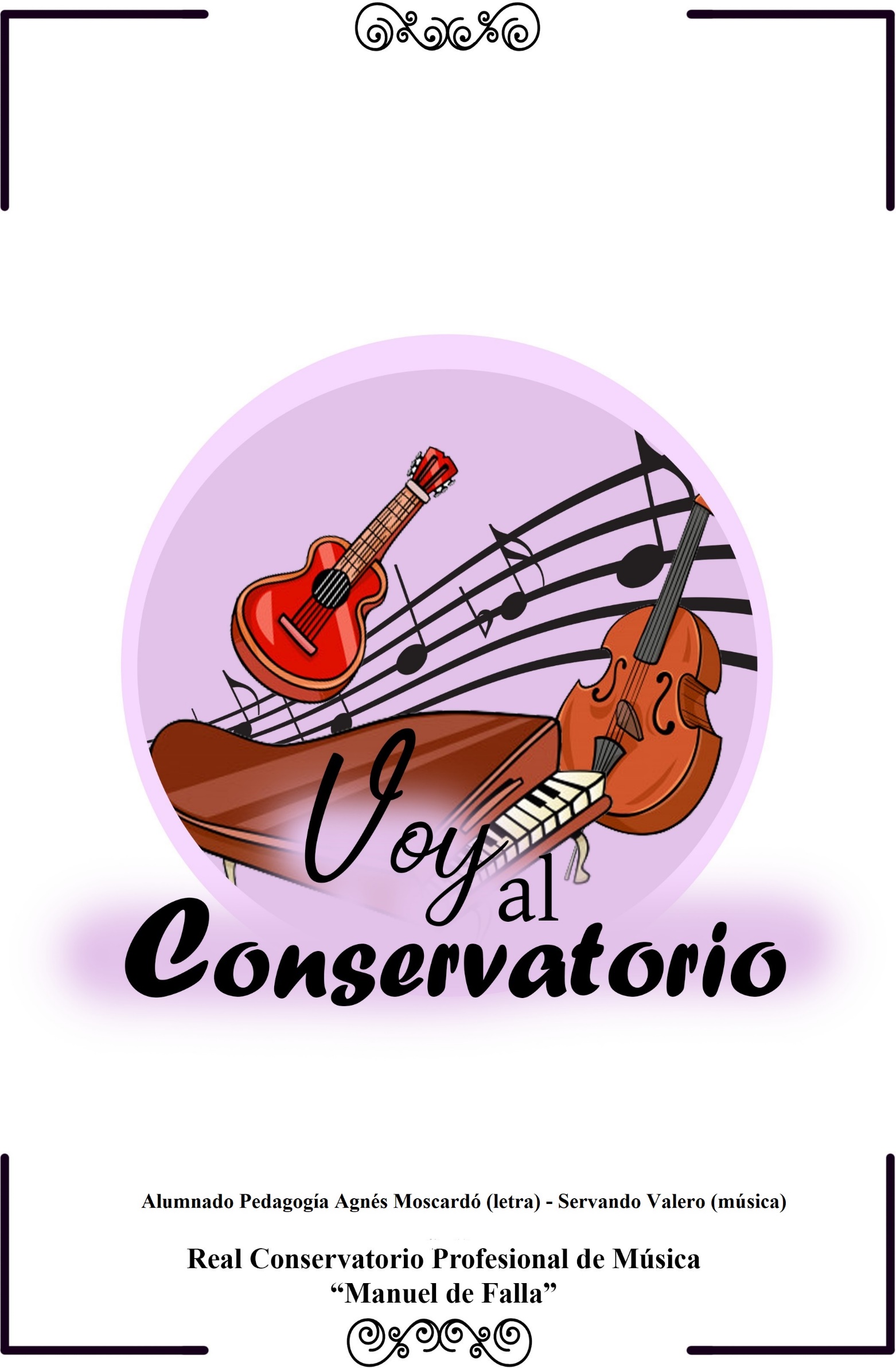 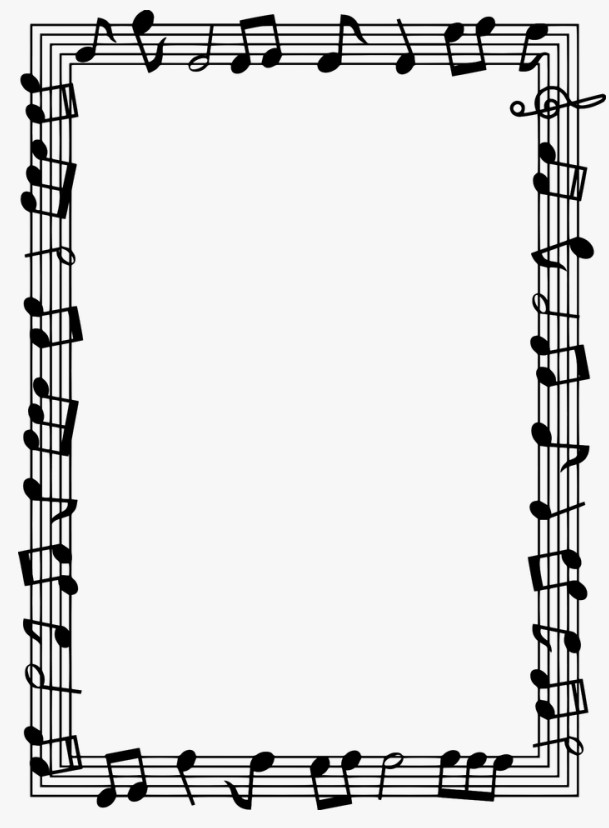 (A)Quiero saber tocarun instrumento y no sé cuál.¿La tuba o el trombón?Yo no sé qué me gusta más.Si aprendo esta canción, con mis amigos voy a cantar en el conservatorio.¡Ya verás qué gran diversión! (B)El pentagrama pintaré para poner notas y claves: clave de sol, clave de fa,el saxofón y el fagot.Cuerda también podré frotar si yo elijo el contrabajo.La percusión yo tocaré: bombos, platillos, cascabeles…(A’)Estaré en la orquesta, que llena de música la sala.Entre clases y conciertos, cantaremos en el auditorio.Crearé mis canciones. Sonarán tan bienque en el estudio las grabaré.Solo queda apuntarme. ¡Iré a La Casa de las Artes!(B)Flauta de pico tocaré para interpretar el Barroco. Mozart, Chopin, Falla también. A componer quiero aprender.Con la guitarra podré hacer melodías para bailarlas. Las tocaré. Las cantaré.¡Ay, qué ilusión! ¡Qué diversión!¡Haré una canción para el oboe!                Coro IQuiero saber tocarun instrumento y                                                      no sé cuál.  En el conservatorio     ¡Ya verás qué   gran                                              diversión!Si aprendo esta             canción con mis amigos   voy a cantar, ¡ay, ay!        (A)Coro II Quiero saber tocar. Yo quiero saber tocar.                 Al conservatorio      quiero ir a cantar, a    cantar.           Cantar al conservatorio,                  yo al conservatorio.TuttiQué ganas tengo de entrar ya, de empezar, de entrar ya, de empezar, de entrar ya, de empezar.                                                  ¡Me apunto ya! ¡Ya!